Pacific Cascade Middle School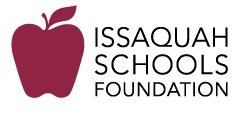 Issaquah School Foundation Funded ProgramsFoundation funding is made possible by generous donors who support programs in your school and in all Issaquah School District schools. These programs create limitless opportunities for every student in every school by addressing basic needs, filling gaps not funded by the state, and championing innovation. In addition, the Foundation funds new programs requested by teachers in schools on an annual basis.Pacific Cascade Middle School Specific Foundation Grants (since 2007)Year AwardedPedal to Learn2016-17Getting in the Zone!2015-167th period (After School) Academic Support (3 years)2015-18Latin/Greek lesson plans booklet2013-147th Period – Academic Support For All (3 years)2009-2012	Multi-Age Advisory Program2009-10Video Science Lab Model for Struggling Students2009-10Bringing Shakespeare Alive with Seattle Shakespeare Company2008-09Expanding Scientific Understanding with Inquiry Based Tools2007-08ANNUAL Districtwide Funding in All Middle SchoolsAfter School Homework/Open LibraryDedicated Fine Arts FundSTEM Club SupportANNUAL Districtwide Funding in All SchoolsBreakfast, Lunch & Snack SupportCareer & Technical Education- Teacher SupportCultural Bridges- Supporting relationships between families and the ISDNew Teacher Funds- Start up support for teachers new to the districtNurses Fund- Assisting students in need of necessitiesParentwiser- Support to PTSA Council for parent education speaker seriesRobotics Clubs- Funding SupportStudent Intervention Services SupportTeacher Grants – Available to all district staffTools4School- Backpacks filled with school supplies for students in need